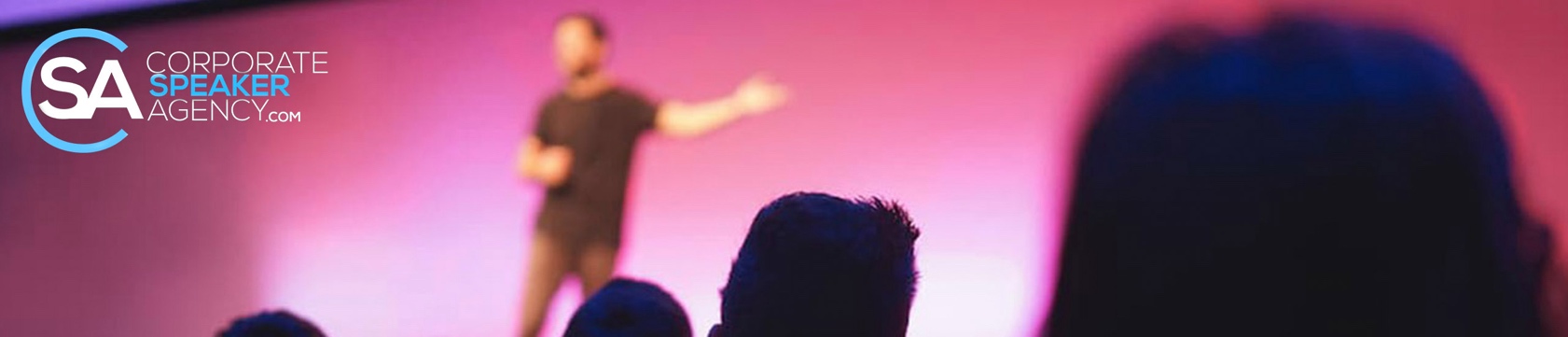 New Speaker Submission FormWelcome to Corporate Speaker Agency (CSA), the new speaker division of Corporate Entertainment Agency (CEA).  Over the past couple of years, we have hired keynote speakers for Intel, Google, Fujitsu 5, Nestle', Microsoft; the list goes on and on. We would love to hear from you and try and get you speaking engagements for wonderful clients like these.Seven years ago, we started our business offering entertainment for corporate events, and we have grown to be one of the busiest agencies in the world, with offices in Las Vegas and London (https://CorporateEntertainmentAgency.com/About-us/ ). In response to our clients' continued requests for keynote speakers, we decided to develop a dedicated website for speakers.Our sales team needs as many details as possible about who you are and what you talk about to sell you effectively. There are no costs to you to be represented by our bureau. We would be representing you non-exclusively, so you are still free to work with any other of your favourite bureaus. We will try and sell you to our existing and any new clients and then add our percentage commission onto whatever fee you charge us. We will always contact you first to get a quote before quoting the client.If you can fill out the form below with as much information as possible, we will do our best to make you look great on the shiny new website, which is coming soon! Also, please supply us with up to date headshots, photos and videos (preferably not ones from the 1980s, the more recent, the better.) We look forward to working with you very soon!Angela Carriero
President
Corporate Entertainment Agency Inc. (USA) & Corporate Entertainment Agency Ltd. (UK)Name *First	LastEmail *Travels from (closest Airport) *Fee guide bracket for a local event or one that is a short flight away (max 2 hours) - This is just a guide; we won't hold you to this but keep in mind if you put yourself into the wrong fee band, you may miss out on being put into proposals for clients as we will think you'll be out of their budget range. *Under $1000	$1000 - $3000$3000 - $5000	$5000 - $10000$10000 - $20000	$20000 - $30000$30000 - $40000	$40000 - $50000$50000 - $100000	$100000 and upwardsVirtual Event Fee (guide only): Phone *	Website/URLFacebook page	LinkedInTwitter handle	InstagramYouTube	TikTokIntroduction key points: Please write 3 short sentences to sum up who you are, what you do, and what you speak about. - 100 words Biography - Write your speaker biography about who you are, what you have accomplished and why you are a speaker. - 300 wordsAttach head shot proﬁle photo - as square as possible please - (minimum resolution 512x512px) *Attach Photo of you speaking  on stage – photo 1Attach Photo of you speaking  on stage - photo 2Attach Photo of you speaking  on stage – photo 3Showreel/Video of you speaking - Youtube/Vimeo - 1 *Showreel/Video of you speaking - Youtube/Vimeo – 2Showreel/Video of you speaking - Youtube/Vimeo – 3Links to published booksPlease tick all Topics/Categories that apply to youSelect all *Any other topic or category not covered in the above list?You give us permission to use your photos and video on our website and social media with the purpose to promote you? Please tick *Yes, I give you permissionNo, I don't give you permission ActivismAdversityAfrican AmericanAgingAmazon BusinessApple BusinessArtificial Intelligence AiArts CultureAsian American And AsianAstronautAthleteBaseballBasketballBest PracticesBestselling AuthorsBig DataBlockchainBrandingBusiness CelebrityBusiness EthicsBusiness GrowthBusinessCampus University MotivationalCancerCannabis IndustryCareer DevelopmentCelebrity MotivationalCeoChange ManagementChristianCloud ComputingComedyCommunicationCompetitivenessConflict ResolutionConsultingConsumer BehaviorConsumer TrendsCookingCorporate CultureCorporate Social ResponsibilityCreativityCrypto NFT BlockchainCurrent EventsCustomer ExperienceCustomer LoyaltyCyber SecurityDesignDisneyDiversityE CommerceEconomicsEducationEmerging MarketsEmotional IntelligenceEmployee EngagementEmpowermentEntertainmentEntrepreneurEnvironmental IssuesEoEthicsExecutive CoachingExercise NutritionExperientialFacebookFaithFBIFemaleFinanceFootballFord BusinessForeign PolicyFuture Of HealthcareFuture TrendsFuturistGender IssuesGeopoliticsGlobal EconomicsGlobal IssuesGoogle BusinessGraduation And CommencementGreen BusinessHabitsHappinessHarvard BusinessHealth And WellnessHealthcareHigh Tech HumorHiring RetentionHispanicHost and EmceeHuman ResourcesHuman RightsHumorInfluence PersuasionInnovationInspirationalInteractiveIntergenerational IssuesInternational Womens DayInternet MarketingInternet Of ThingsInvestmentJournalismLeadershipLGBTQ MotivationalLifestyleLinkedinMagicManagementMarketingMediaMentoringMetaverseMicrosoft BusinessMilitary Armed ForcesMillennialMindfulnessMotivationalMulti Generational MarketingMusicianNasaNational SecurityNegotiationNetflix BusinessNetworkingNew And NotableNew York Times Bestselling AuthorsNFLNike BusinessOlympic MotivationalOpening ClosingOrganizational DevelopmentOvercoming AdversityParentingPeak PerformancePersonal DevelopmentPersonal FinancesPhilanthropyPilotPixar PoliticalPresentation SkillsProduct DevelopmentProductivityProfessional DevelopmentRace Car DriverReal Estate BusinessRelationshipsResilienceRetail And CommerceSalesSales KickoffSalesforceScienceSelf EsteemServant LeadershipSexualitySmall Business SuccessSocial JusticeSocial MediaSpanish Speaking MotivationalSpiritualitySports AdventureStanfordStarbucks BusinessStorytellingStrategyStress ManagementSuccess MotivationalSustainabilityTeam BuildingTeamworkTechnologyTeslaThe Future Of WorkTraining DevelopmentTv PersonalityTwitterVirtualWomen In BusinessWomen In MediaWomen LeadershipWomen MotivationalWomens HealthWorklife BalanceYouth EmpowermentYpo